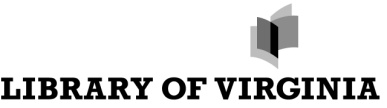 Archives, Records and Collection Services Division(804) 692-3600Archival Transfer List and ReceiptContinuation Sheet(Form ARC-1 July  2012)For library use only:Record Group Number_____________Accession Number ________________1. Agency / Locality / Other Entity1. Agency / Locality / Other Entity1. Agency / Locality / Other Entity2. Department Name  2. Department Name  2. Department Name  2. Department Name  3. Schedule Number3. Schedule Number4. Series Number  Same as previous sheet5. Record Series Title5. Record Series Title5. Record Series Title5. Record Series TitleLIST FROM PREVIOUS SHEET CONTINUES BELOWLIST FROM PREVIOUS SHEET CONTINUES BELOWLIST FROM PREVIOUS SHEET CONTINUES BELOWLIST FROM PREVIOUS SHEET CONTINUES BELOWLIST FROM PREVIOUS SHEET CONTINUES BELOWLIST FROM PREVIOUS SHEET CONTINUES BELOWLIST FROM PREVIOUS SHEET CONTINUES BELOW6. Box Number7. Box ContentsBeginning to end7. Box ContentsBeginning to end7. Box ContentsBeginning to end7. Box ContentsBeginning to end8. 8. 18. Agency / Locality Records Officer  Print and sign name18. Agency / Locality Records Officer  Print and sign name18. Agency / Locality Records Officer  Print and sign name18. Agency / Locality Records Officer  Print and sign name19. Date of Authorization19. Date of AuthorizationPage       of      Transfer Received ByTransfer Received ByTransfer Received ByTransfer Received ByDate ReceivedDate ReceivedDate Received